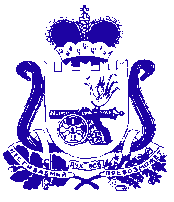 АДМИНИСТРАЦИЯ МУНИЦИПАЛЬНОГО ОБРАЗОВАНИЯ «КРАСНИНСКИЙ РАЙОН»  СМОЛЕНСКОЙ ОБЛАСТИР А С П О Р Я Ж Е Н И Еот 15.03.2023  № 65В целях предупреждения природных пожаров на территории муниципального образования «Краснинский район» Смоленской области, уменьшения их последствий и своевременной организации тушения пожаров:Утвердить план проведения превентивных мероприятий по предупреждению возникновения природных пожаров на территории муниципального образования «Краснинский район» Смоленской области на 2023 год, согласно приложению.Рекомендовать Главам муниципальных образований сельских поселений, руководителям организаций, расположенных на территории Краснинского района Смоленской области, независимо от организационно-правовых форм и форм собственности обеспечить выполнение мероприятий предусмотренных планом.Контроль за выполнением данного распоряжения возложить на заместителя Главы  муниципального образования «Краснинский район» Смоленской области    А.В. Герасимова.Глава  муниципального образования
«Краснинский район»Смоленской области                                                                            С.В. Архипенков                  Об утверждении плана проведения превентивных мероприятий по предупреждению возникновения природных пожаров на территории муниципального образования «Краснинский район» Смоленской области на 2023 годПриложение                                                                      к распоряжению Администрации муниципального образования «Краснинский район» Смоленской области                                        от 15.03.2023 № 65-р/Планпроведения превентивных мероприятий по предупреждению возникновения
природных пожаров на территории муниципального образования«Краснинский район» на 2023 год №п/пНаименованиемероприятияСрокисполненияОтветственные за исполнение1.Разработка плана взаимодействия и привлечения дополнительных сил и средств пожаротушения при возникновении природных пожаровдо 01.04.2023Специалист по делам ГОиЧСАдминистрации МО «Краснинский район», начальник ОНД и ПР по Смоленскому и Краснинскому районов  УНД и ПР Главного управления МЧС России по Смоленской области    (по согласованию)2.Согласование Плана тушения лесных пожаров на территории Краснинского лесничество- филиал ОГКУ «Смолупрлес»январь 2023Администрация МО «Краснинский район» 3.Уточнение и корректировка схем оповещения и алгоритмов действий дежурных ЕДДС, членов КЧС и ОПБ, глав поселений, выездных и оперативных групп при возникновении природных пожаров.до 01.04.2023Главы сельских поселений (по согласованию), специалист по делам ГО и ЧС Администрации МО «Краснинский район», Старший инспектор ЕДДС4.Организация проведения совместных тренировок и учений с руководителями организаций, силы и средства которых планируется привлекать к предупреждению и ликвидации чрезвычайных ситуаций, связанных с природными пожарамиВ течениепожароопасногопериодаКЧС и ОПБ МО «Краснинский район», руководители организаций  (по согласованию)5.Провести корректировку паспорта пожарной безопасности населенного пункта, подверженного угрозе перехода лесного пожарадо 01.04.2023Глава Гусинского с/п (по согласованию), специалист по делам ГО и ЧС Администрации МО «Краснинский район»6.Определение и утверждение состава дополнительных сил и средств, привлекаемых для тушения природных пожаровдо 01.04.2023КЧС и ОПБ МО «Краснинский район»7.Осуществление контроля за состоянием противопожарных разрывов и минерализованных полос вокруг населенных пунктов, при необходимости - проведение работ по их созданию и обновлениюПостоянноГлавы  сельских поселений (по согласованию)8.Организация работы по проверке оснащённости средствами пожаротушения добровольных пожарных дружин в сельских поселениях.до 10.04.2023Главы сельских поселений (по согласованию)10.Обучение членов добровольных пожарных дружин тактике тушения   природных пожаровВ течениипожароопасногопериодаНачальник 32ПСЧ отряда ГПС ФПС ГУ МЧС России по Смоленской области     (по согласованию), начальник ОНД и ПР по Смоленскому и Краснинскому районов УНД и ПР Главного управления МЧС России по Смоленской области      (по согласованию)11.Организация мероприятий по обучению населения мерам пожарной безопасности и  распространению пожарнотехнических знаний с вручением гражданам агитационных материалов и памятокПостоянноГлавы сельских поселений, начальник ОНД и ПР по Смоленскому и Краснинскому районов  УНД и ПР Главного управления МЧС России по Смоленской области        (по согласованию)12.Проведение разъяснительной работы с населением о соблюдении правил ППБ  при выжигании сухой травы и растительностиПостоянноГлавы сельских поселений, начальник ОНД и ПР по Смоленскому и Краснинскому районов  УНД и ПР Главного управления МЧС России по Смоленской области         (по согласованию)13.Проведение внеплановых заседаний Комиссии по предупреждению и ликвидации чрезвычайных ситуаций и обеспечению пожарной безопасностиВ случае необходимостиПредседатель КЧС и ОПБ МО «Краснинский район»